Задание: Изучить  конспект по данной теме. Ответить на вопросы после лекции. Выполненное задание отправить на эл. почту 1997romanovna@mail.ruЦелью работы является изучение зависимости скорости химической реакции от температуры и концентрации реагирующих веществ.Теоретическая частьСкорость реакции  зависит от концентрации Ciтемпературы Т, при которой реакция осуществляется.реагентов иКонцентрационная зависимость скорости реакции определяется законом Н. Н. Бекетова. Так, кинетическое уравнение реакции A  D  B  F  ... в соответствии с этим законом имеет вид  k  CA  CD .	(1)Действительно,	чтобы	реакция	произошла,	реагенты	A	и	Dдолжны	попасть	в	реакционный	объем	V ,	где	осуществитсяперераспределение	валентных	электронов,	разрыв	старых	и образование новых химических связей.Вероятность	попадания	в	реакционный	объем	V	частицвещества А пропорциональна концентрации его частиц: WA  K1  CA ;вероятность	попадания	в	тот	же	объем	V	частиц	вещества	Dпропорциональна	концентрации	CD :WD  K2  CD .	Вероятностьодновременного попадания в объем Vвещества D:частиц вещества А и частицW  W1 W2  K1  K2  CA  CD .Скорость реакции пропорциональна числу встреч реагирующих частиц:  K  K1  K2  CA  CD ,где К, К1, К2 –	числовые коэффициенты, произведение которыхможно	обозначить	k–	константа	скорости	реакции.	Тогдакинетическое уравнение (1) примет вид:  k  CA  CD .Суммарный	показатель	степени	при	концентрациях	в кинетическом уравнении называется порядком n реакции.Порядок n реакции (1) равен двум при условии, что реакция (1) относится к категории простых, идущих в одну стадию.Кинетическое	уравнение	сложной	многостадийной	реакцииA  B  D записывают так:  k  Cn1  Cn2 .	(2)A	BПоказатели n1, n2 степеней при концентрациях в уравнении (2) называются порядком реакции по реагентам A и B соответственно.Сумма показателей	n1  n2	представляет собой общий порядок nреакции. Если n  1, говорят, что реакция имеет первый порядок; еслиn  2 – второй, если n  3, реакция имеет третий порядок. Порядокреакции может быть и дробным.Концентрации Ci	реагентов зависят от времени . Часто приизучении кинетических реакций оценивают период полураспада 1 .2Периодом полураспада называется время, за которое концентрация реагента уменьшается вдвое.Для реакций первого порядкаln C0Cln C0CДля реакций второго порядка k1  ;	(3) k1  .	(4)1C 1	 k2  ;	(5)0		1	.	(6)12	k2  C0Для реакций третьего порядка1C 2 1	2  2  k3  ;	(7)0 1		3	.	(8)2	2  k3  C 2В уравнениях (3) – (8) k1, k2, k3 – константы скоростей реакцийсоответствующего	порядка;	С0концентрации.и	C	–	исходная	и	конечнаяСкорость химических реакций сильно зависит от температуры;зависимость(T )имеет экспоненциальный характер.Согласно теории активных соударений (ТАС) Св. Аррениуса, реакция возможна при столкновении в реакционной системе активных частиц. Активными являются частицы, обладающие избытком кинетической энергии или ненасыщенными химическимисвязями. Концентрация* активных частиц определяется закономраспределения Больцмана:Так, для реакции (1) CiEi e	RT .	(9) CA CDEA e	RT ;	(10)ED e	RT .	(11)Число	соударений* A,Dактивных	частиц,	приводящих	кразвитию реакции, пропорционально концентрации частиц:* A,D k*  C* C*,	(12)где k*– коэффициент пропорциональности.Скорость	химической	реакции,	в	свою	очередь,пропорциональна числу соударенийA,D :( EA  ED )  k  k*  C* C* k0 CA CD  eRT.	(13)В показателе степени экспоненты записана суммарная энергия соударяющихся    активных    частиц.    Запас    избыточной    энергии ( EA  ED ) активных частиц, необходимый и достаточный для того, чтобы реакция между ними произошла, часто отождествляют сэнергией	активации	Eaпроцесса.	В	действительности	понятиеэнергии активации является более емким и содержательным.Для течения реакции необходимо, чтобы исходные вещества преодолели определенный энергетический барьер, – после этого они превращаются в продукты реакции. Для того чтобы реакция произошла, необходимо, чтобы кинетическая энергия относительногодвижения реагирующих частиц по линии столкновения превысила некоторую критическую величину, называемую энергией активации (в расчете на один моль).Энергия активации ассоциируется и с энергией, необходимой для преодоления сил отталкивания между частицами. Чтобы реакция произошла, энергия реагирующей системы должна позволить ей образовать переходное состояние; при этом конфигурация ядер реагирующих атомов, отвечающая начальному состоянию, через некоторую промежуточную конфигурацию – активированный комплекс или переходное состояние – превращается в конечную конфигурацию ядер атомов, характерную для формирующихся продуктов реакции.Заменив сумму ( EA  ED ) в показателе экспоненты символомEa , запишем кинетическое уравнение реакции: Ea  k0  e	RT CA  CD .	(14)С	другой	стороны,	в	соответствии	с	законом	Бекетова  k  CA  CD . Следовательно, Eak  k0  e	RT .	(15)Запишем уравнение (15) для двух температур Т1 и Т2, поделим соответственно левые и правые части получившихся равенств друг на друга. После простых преобразований получим соотношениеEa R T1 T2  ln (k )2 .	(16)T2  T1	(k )1Соотношение	(16)	позволяет	рассчитать	энергию	активацииреакции по двум опытным значениям констант скоростей(k)1   и(k)2 при разных температурах Т1 и Т2.Величину	Eaможно определить и графическим методом поугловому	коэффициенту,	характеризующему	наклон	линии	вкоординатахln k  1 :T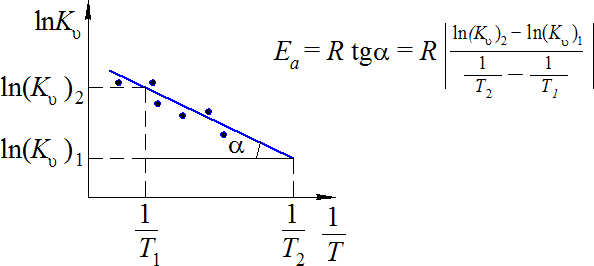 Рис. 1. Температурная зависимость константы скорости химической реакцииСамостоятельная работа (5 заданий):Задание 1Из предложенного списка химических реакций выберите все, скорость которых увеличивается при повышении давления1) N2 + 3H2 = 2NH32) CO + 2H2 = CH3OH3) Zn + 2HCl = ZnCl2 + H24) 2Na + S = Na2S5) C + Si = SiCИз предложенного списка химических реакций выберите все, скорость которых увеличивается при повышении давления1) N2 + 3H2 = 2NH32) CO + 2H2 = CH3OH3) Zn + 2HCl = ZnCl2 + H24) 2Na + S = Na2S5) C + Si = SiCИз предложенного списка химических реакций выберите все, скорость которых увеличивается при повышении давления1) N2 + 3H2 = 2NH32) CO + 2H2 = CH3OH3) Zn + 2HCl = ZnCl2 + H24) 2Na + S = Na2S5) C + Si = SiCИз предложенного списка химических реакций выберите все, скорость которых увеличивается при повышении давления1) N2 + 3H2 = 2NH32) CO + 2H2 = CH3OH3) Zn + 2HCl = ZnCl2 + H24) 2Na + S = Na2S5) C + Si = SiCИз предложенного списка химических реакций выберите все, скорость которых увеличивается при повышении давления1) N2 + 3H2 = 2NH32) CO + 2H2 = CH3OH3) Zn + 2HCl = ZnCl2 + H24) 2Na + S = Na2S5) C + Si = SiCЗадание 3Задание 3Из предложенного перечня выберите все реакции, для которых увеличение давления не приводит к увеличению скорости реакции.1) 2P + 5Cl2(г) = 2PCl52) Zn + CuSO4 = ZnSO4 + Cu3) Ba + 2H2O(ж) = Ba(OH)2 + H24) Fe2O3 + H2 = 2FeO + H2O5) 2NaOH + H2SO4 = Na2SO4 + 2H2OИз предложенного перечня выберите все реакции, для которых увеличение давления не приводит к увеличению скорости реакции.1) 2P + 5Cl2(г) = 2PCl52) Zn + CuSO4 = ZnSO4 + Cu3) Ba + 2H2O(ж) = Ba(OH)2 + H24) Fe2O3 + H2 = 2FeO + H2O5) 2NaOH + H2SO4 = Na2SO4 + 2H2OИз предложенного перечня выберите все реакции, для которых увеличение давления не приводит к увеличению скорости реакции.1) 2P + 5Cl2(г) = 2PCl52) Zn + CuSO4 = ZnSO4 + Cu3) Ba + 2H2O(ж) = Ba(OH)2 + H24) Fe2O3 + H2 = 2FeO + H2O5) 2NaOH + H2SO4 = Na2SO4 + 2H2OИз предложенного перечня выберите все реакции, для которых увеличение давления не приводит к увеличению скорости реакции.1) 2P + 5Cl2(г) = 2PCl52) Zn + CuSO4 = ZnSO4 + Cu3) Ba + 2H2O(ж) = Ba(OH)2 + H24) Fe2O3 + H2 = 2FeO + H2O5) 2NaOH + H2SO4 = Na2SO4 + 2H2OИз предложенного перечня выберите все реакции, для которых увеличение давления не приводит к увеличению скорости реакции.1) 2P + 5Cl2(г) = 2PCl52) Zn + CuSO4 = ZnSO4 + Cu3) Ba + 2H2O(ж) = Ba(OH)2 + H24) Fe2O3 + H2 = 2FeO + H2O5) 2NaOH + H2SO4 = Na2SO4 + 2H2OИз предложенного перечня выберите все реакции, для которых увеличение давления не приводит к увеличению скорости реакции.1) 2P + 5Cl2(г) = 2PCl52) Zn + CuSO4 = ZnSO4 + Cu3) Ba + 2H2O(ж) = Ba(OH)2 + H24) Fe2O3 + H2 = 2FeO + H2O5) 2NaOH + H2SO4 = Na2SO4 + 2H2OЗадание 4Задание 4Задание 4Из предложенного списка химических реакций выберите все, скорость которых увеличивается при повышении концентрации водорода.  1) N2 + 3H2 = 2NH32) CO + 2H2 = CH3OH3) Zn + 2HCl = ZnCl2 + H24) C + H2O = CO + H2          5) C3H6 + H2 = C3H8Из предложенного списка химических реакций выберите все, скорость которых увеличивается при повышении концентрации водорода.  1) N2 + 3H2 = 2NH32) CO + 2H2 = CH3OH3) Zn + 2HCl = ZnCl2 + H24) C + H2O = CO + H2          5) C3H6 + H2 = C3H8Из предложенного списка химических реакций выберите все, скорость которых увеличивается при повышении концентрации водорода.  1) N2 + 3H2 = 2NH32) CO + 2H2 = CH3OH3) Zn + 2HCl = ZnCl2 + H24) C + H2O = CO + H2          5) C3H6 + H2 = C3H8Из предложенного списка химических реакций выберите все, скорость которых увеличивается при повышении концентрации водорода.  1) N2 + 3H2 = 2NH32) CO + 2H2 = CH3OH3) Zn + 2HCl = ZnCl2 + H24) C + H2O = CO + H2          5) C3H6 + H2 = C3H8Из предложенного списка химических реакций выберите все, скорость которых увеличивается при повышении концентрации водорода.  1) N2 + 3H2 = 2NH32) CO + 2H2 = CH3OH3) Zn + 2HCl = ZnCl2 + H24) C + H2O = CO + H2          5) C3H6 + H2 = C3H8Из предложенного списка химических реакций выберите все, скорость которых увеличивается при повышении концентрации водорода.  1) N2 + 3H2 = 2NH32) CO + 2H2 = CH3OH3) Zn + 2HCl = ZnCl2 + H24) C + H2O = CO + H2          5) C3H6 + H2 = C3H8Из предложенного списка химических реакций выберите все, скорость которых увеличивается при повышении концентрации водорода.  1) N2 + 3H2 = 2NH32) CO + 2H2 = CH3OH3) Zn + 2HCl = ZnCl2 + H24) C + H2O = CO + H2          5) C3H6 + H2 = C3H8Задание 5Задание 5Задание 5Задание 5Из предложенного списка химических реакций выберите те, скорость которых уменьшается при понижении концентрации кислоты.  1) Ca + 2HCl = CaCl2 + H22) H2O + N2O5 = 2HNO3  3) C6H6 + HNO3 = C6H5NO2 + H2O4) NH4H2PO4 = NH3 + H3PO45) SO3 + H2O = H2SO4Из предложенного списка химических реакций выберите те, скорость которых уменьшается при понижении концентрации кислоты.  1) Ca + 2HCl = CaCl2 + H22) H2O + N2O5 = 2HNO3  3) C6H6 + HNO3 = C6H5NO2 + H2O4) NH4H2PO4 = NH3 + H3PO45) SO3 + H2O = H2SO4Из предложенного списка химических реакций выберите те, скорость которых уменьшается при понижении концентрации кислоты.  1) Ca + 2HCl = CaCl2 + H22) H2O + N2O5 = 2HNO3  3) C6H6 + HNO3 = C6H5NO2 + H2O4) NH4H2PO4 = NH3 + H3PO45) SO3 + H2O = H2SO4Из предложенного списка химических реакций выберите те, скорость которых уменьшается при понижении концентрации кислоты.  1) Ca + 2HCl = CaCl2 + H22) H2O + N2O5 = 2HNO3  3) C6H6 + HNO3 = C6H5NO2 + H2O4) NH4H2PO4 = NH3 + H3PO45) SO3 + H2O = H2SO4Из предложенного списка химических реакций выберите те, скорость которых уменьшается при понижении концентрации кислоты.  1) Ca + 2HCl = CaCl2 + H22) H2O + N2O5 = 2HNO3  3) C6H6 + HNO3 = C6H5NO2 + H2O4) NH4H2PO4 = NH3 + H3PO45) SO3 + H2O = H2SO4Из предложенного списка химических реакций выберите те, скорость которых уменьшается при понижении концентрации кислоты.  1) Ca + 2HCl = CaCl2 + H22) H2O + N2O5 = 2HNO3  3) C6H6 + HNO3 = C6H5NO2 + H2O4) NH4H2PO4 = NH3 + H3PO45) SO3 + H2O = H2SO4Из предложенного списка химических реакций выберите те, скорость которых уменьшается при понижении концентрации кислоты.  1) Ca + 2HCl = CaCl2 + H22) H2O + N2O5 = 2HNO3  3) C6H6 + HNO3 = C6H5NO2 + H2O4) NH4H2PO4 = NH3 + H3PO45) SO3 + H2O = H2SO4Из предложенного списка химических реакций выберите те, скорость которых уменьшается при понижении концентрации кислоты.  1) Ca + 2HCl = CaCl2 + H22) H2O + N2O5 = 2HNO3  3) C6H6 + HNO3 = C6H5NO2 + H2O4) NH4H2PO4 = NH3 + H3PO45) SO3 + H2O = H2SO4